МУНИЦИПАЛЬНОЕ БЮДЖЕТНОЕ ДОШКОЛЬНОЕ ОБРАЗОВАТЕЛЬНОЕ УЧРЕЖДЕНИЕ ДЕТСКИЙ САД «УЛЫБКА» Г. ВОЛГОДОНСКАИГРА  ПО БЕЗОПАСНОСТИ ЖИЗНЕДЕЯТЕЛЬНОСТИ ДЕТЕЙ В ЗИМНИЙ ПЕРИОД : «Неожиданная встреча» в подготовительной группе  компенсирующей направленности  (6-7 лет) №14                          Подготовили и провели: Юдина С.М. - высшая квалификационная категория; Степанько Н.А. - высшая квалификационная категория;     г.Волгодонск 2020-2021 учебный годЦель: формирование у учащихся сознательного отношения к вопросам личной  безопасности, практических навыков и умений поведения в экстремальных ситуациях.Задачи:Обобщить и систематизировать знания о правилах безопасного поведения в зимний период;Выработать навыки сознательного отношения к соблюдению правил безопасного поведения зимой на улице;Приобщать детей к правилам безопасного поведения во время зимних игр;Развивать способности у детей к предвидению возможной опасности;Развивать интерес детей к собственной безопасности;Способствовать развитию мышления, способности быстро ориентироваться в предложенных ситуациях;Ход игры:Во время прогулки внезапно появляется снеговик.Снеговик: Приветствую вас, дорогие друзья! Очень рад новой встрече с вами, ведь мы так давно не виделись. Зима – это очень увлекательное  время года, время  забав и веселых игр. Но не забывайте, что зимой опасности подстерегают нас на каждом шагу. Вот и я так к вам спешил, что даже свою морковку потерял, пожалуйста, помогите мне ее найти.Воспитатель: Ребята , поможем? Тогда отправляемся в путь..1, Правила безопасности при гололеде.Снеговик : Ребята бежим, кто быстрее, кто вперед меня?Воспитатель : Нет, нет снеговик. Ребята , а разве можно сейчас бежать сломя голову? Почему?  Воспитатель:  Совершенно верно, друзья мои ….ГОЛОЛЕД Подморозило с утра,Нет вчерашнего тепла,На дорогах гололед,И машины все несет.Тротуары, как каток,Сделать бы еще шажок,Но подошва подвела-Очень скользкая она.Сколько бед от гололеда!Есть для дворников работа-Соль насыпать и песок,Чтоб пройти прохожий мог.- Почему в гололед люди часто получают травмы?- Как обезопасить себя в гололед?Воспитатель: Снеговик, а ты знаком с правилами безопасности при гололеде? Снеговик : К сожалению , нет….Воспитатель: Ребята, расскажите нашему другу  правила безопасности.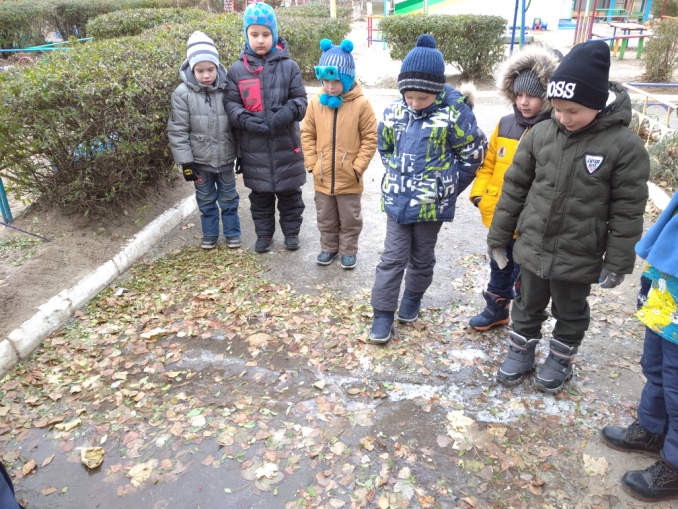 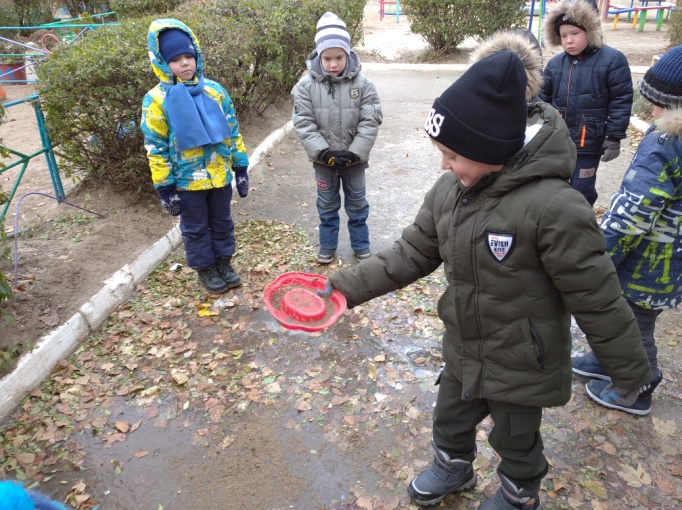  Ответы детей:- Для ходьбы по гололеду надо подобрать нескользящую обувь .- Необходимо смотреть себе под ноги, стараясь  обходить опасные места. Если ледяную «лужу» обойти невозможно, то передвигаться по ней нужно, как лыжник, небольшими скользящими шажками.- Идти надо  не торопясь и, тем более, не бежать.- Стараться  обходить все места с наклонной поверхностью.- Наступать во время ходьбы  следует на всю подошву, ноги слегка расслабить в коленях. -Руки по возможности должны быть свободны, старайтесь не носить тяжелые сумки, не держать руки в карманах - это увеличивает вероятность падения.Воспитатель: Ну что снеговик усвоил правила, а теперь не спеша мы можем отправиться на поиски твоей морковки, в путь ребята.2. Правила безопасности при возможном падении сосулек с крыш домов.Снеговик: Ой, ребята вон там впереди, я ее нашел…..Только она не одна и почему то совсем ледяная….Воспитатель: Ребята, что это нашел снеговик? Совершенно верно….Я прозрачна, как хрусталь,С крыши я зимой свисаю.Только очень, очень жаль,Что в тепле я быстро таю. Это самые обычные сосульки…Но посмотрите какие они…… Снеговик, а ты знаешь, как необходимо вести себя рядом с такой красотой нависающей с крыш?Снеговик: Конечно , знаю.Воспитатель: Ребята, а давайте  проверим его знания? Расскажи пожалуйста правила поведения рядом со зданиями зимой, а вы, ребята, слушайте внимательно.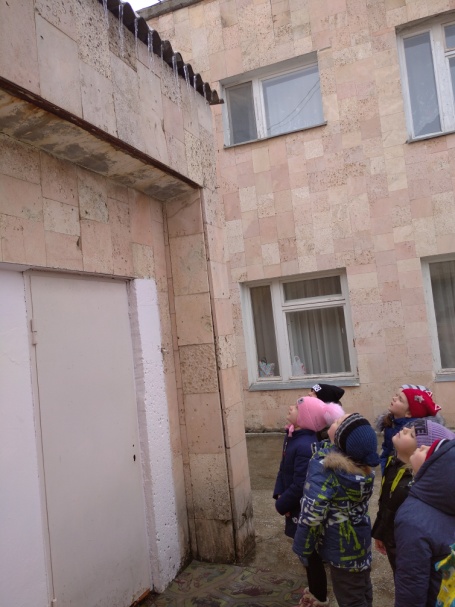  Снеговик:  -  Я при перемещении на улице, не хожу  вдоль стен здания, а перемещаюсь по пешеходным дорожкам, подходя к зданию на безопасное расстояние, обязательно поднимаю голову вверх, и только убедившись в отсутствии наледи, сосулек и свисающих глыб, прохожу в этом месте. -Входя в здание, я обязательно поднимаю голову вверх, и убедившись в отсутствии свисающих глыб снега, наледи и сосулек  вхожу в него.- Я знаю, что не стоит играть там, где с крыши свисают сосульки или может упасть снег!- Я знаю, что не стоит подходить и трогать свисающие сосульки! Разве я не прав , ребята?  Ответы детей.Воспитатель : Ты прав, Снеговик, молодец, все правильно сказал . Отойдем подальше от сосулек ,  да ты не расстраивайся , найдем мы твою морковку, а сейчас  немного поиграем. Игра « Сосулька».Вниз головой висит сосулька,- руки опущены вниз, пальцы рук смыкают домиком. От солнца насморк у нее.- трогают себя за нос.То от тепла она заплачет,- собирают «слезы» в ладонь.То платьице ушьет свое.- проводят руками по телу сверху вниз, горизонтальным движением «обрезают» длину.Придет мороз- заледенеет, -обнимают себя руками, дрожат Немного за ночь подрастет, руки вытягивают вверх, встают на носочкиОкрепнет телом, потолстеет, -руки округляют по бокам.Тяжелой станет- упадет. -приседают. Снеговик: Спасибо вам , ребята, за игру, но мне больше нравится играть в другую игру , отгадайте в какую? «Зимой забава есть одна.В ней меткость, ловкость всем нужна .А как «снаряды» называешь,Что лепишь и в друзей бросаешь?» - Игра в снежки любимая зимняя забава многих детей, но эта игра может закончиться печально, если не соблюдать правила безопасности. А какие правила необходимо соблюдать при игре в снежки?Ответы детей:- При игре в снежки постарайтесь беречься от попадания снега в лицо. - Не бросайте снежки с ледяной корочкой и обледенелыми кусочками снега в игроков. - Чтобы избежать попадания снежков в случайных прохожих, необходимо выбирать отдаленную площадку.Воспитатель: Молодцы, ребята, не подвели, все правильно ответили, немного поиграем и продолжим поиски морковки для снеговика.В процессе игры дети находят морковку снеговика.Снеговик: Ребята, вы большие молодцы, спасибо за вашу помощь, теперь морковка на своем месте, я очень рад. Но мне пора возвращаться домой, до новых встреч!!!Воспитатель: Ребята   нам с вами тоже  пора возвращаться в детский сад, но хочется отметить, что правила безопасности на улице в зимний период вы знаете на ОТЛИЧНО!!!. МОЛОДЦЫ !!!